Диаграмма посещаемости (почасовая) Основные показатели МФЦ г. Сургута за отчетный период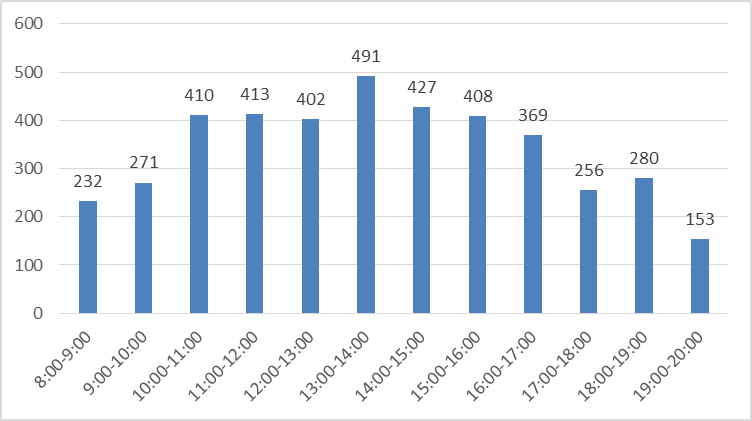 Исходя из распределения посещаемости по часам приема, МКУ «МФЦ г. Сургута» рекомендует заявителям обращаться за предоставлением услуг с 8.00 до 10.00, а также по предварительной записи на удобное время (телефон для записи 206-926).Обслужено 4228 человек, в том числе:- на удаленных рабочих местах – 116;- по предварительной записи – 95. Количество сформированных дел – 3160, в том числе:- на удаленных рабочих местах – 104.Среднее время ожидания в очереди – 26 минут.Среднее время обслуживания одного заявителя – 15 минут.Наиболее востребованные услуги:- выдача разрешения на добычу охотничьих ресурсов в общедоступных охотничьих угодьях Ханты-Мансийского автономного округа Югры;- предоставление мер социальной поддержки;- государственная регистрация прав на недвижимое имущество и сделок с ним;- прием документов на предоставление временного убежища на территории Российской Федерации гражданам Украины и лицам без гражданства, постоянно проживавшим на территории Украины, прибывшим на территорию Российской Федерации в поисках убежища;- предоставление денежной компенсации расходов на проезд в городском пассажирском транспорте общего пользования отдельным категориям населения.